KАРАР							РЕШЕНИЕ23 сентября 2014 года № 3-11/27з	О внесении изменений в решение Совета городского округа город Стерлитамак Республики Башкортостан от 14 марта 2012 года №3-9/1з «Об избрании состава постоянной комиссии по социально-гуманитарным вопросам, охране правопорядка Совета городского округа город Стерлитамак Республики Башкортостан третьего созыва» (в редакции от 12.11.2013 г. №3-14/20з)В соответствии с решением территориальной избирательной комиссии от 15.09.2014 года №492 «Об установлении общих результатов дополнительных выборов депутата Совета городского округа город Стерлитамак Республики Башкортостан  третьего созыва по одномандатному избирательному округу №10» Совет городского округа город Стерлитамак Республики БашкортостанР Е Ш И Л:1. Внести в решение Совета городского округа город Стерлитамак Республики Башкортостан от 14 марта 2012 года №3-9/1з «Об избрании состава постоянной комиссии по социально-гуманитарным вопросам, охране правопорядка Совета городского округа город Стерлитамак Республики Башкортостан» (в редакции от 12.11.2013 г. №3-14/20з) следующие изменения и дополнения: 1) в пункте 1 слово «пяти» заменить словом «шести»; 2) включить в состав постоянной комиссии по социально-гуманитарным вопросам, охране правопорядка депутата по избирательному округу №10 Рахимова Ильдара Рафкатовича.Глава городского округа-председатель Советагородского округагород СтерлитамакРеспублики Башкортостан						Ю.И.Никифоров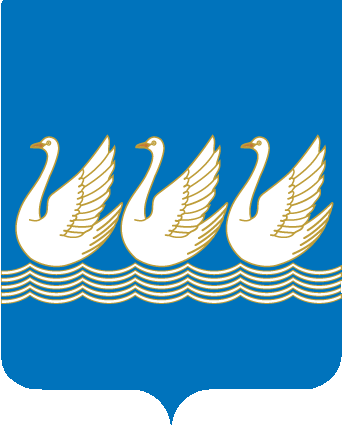 Башkортостан РеспубликаhыСтeрлетамаk kалаhыkала округыСоветы453100, Стeрлетамаk, Октябрь проспекты, 32тел. 24-16-25, факс 24-15-74Республика БашкортостанСОВЕТгородского округагород Стерлитамак453100, Стерлитамак, проспект Октября, 32тел. 24-16-25, факс 24-15-74